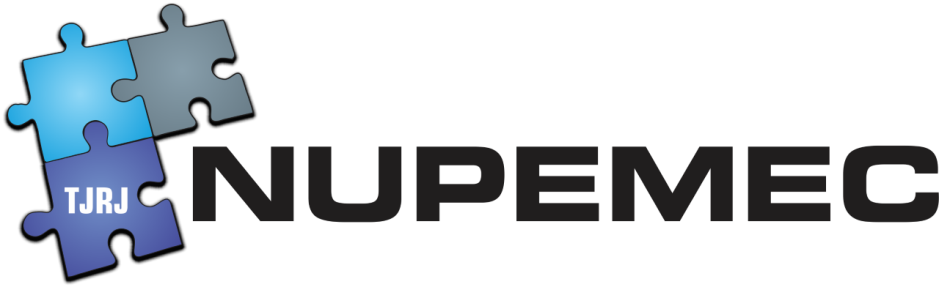 Centro Judiciário de Solução e Conflito e Cidadania - CEJUSC da Comarca de Nova IguaçuAto de Criação: Resolução TJ/OE nº 07/2016.Ato de Instalação: Ato Executivo nº 1597/2010.Data de instalação: 16 de abril de 2010.Juiz Coordenador do CEJUSC: Dr. Gustavo Henrique Nascimento Silva. Chefe de CEJUSC: Endereço: Rua Dr. Mário Guimarães, nº 968, prédio principal, térreo, final do corredor A, Luz, Nova Iguaçu/RJ. CEP: 26255-170. Telefone: (21) 2765-5196 e (21) 2765-5197. E-Mail: nigcentromediacao@tjrj.jus.brNUR: 4º NUR.Casa da Família estruturada: Não. Polo Avançado de Solução de Conflitos Extrajudiciais criado: Não.